Additional file for:Application of biochar-coated urea controlled loss of fertilizer nitrogen and increased nitrogen use efficiency Yiman Jiaa, Zhengyi Hua,b,c,*, Yuxin Bad, wenfang Qiea College of Resources and Environment, University of Chinese Academy of Sciences, Beijing 101408, Chinab Sino- Danish Center for Education and Research, Beijing 100190, Chinac Research Center for Eco-Environmental Sciences, Chinese Academy of Sciences, Beijing 100085, Chinad Blue Sky Zhenggao (Beijing) Agricultural Science and Technology Co., LTD e Shenwu technology group corp Co., Ltd. Corresponding author:Zhengyi HuCollege of Resources and Environment, University of Chinese Academy of Sciences, Beijing 101408, ChinaE-mail: zhyhu@ucas.ac.cn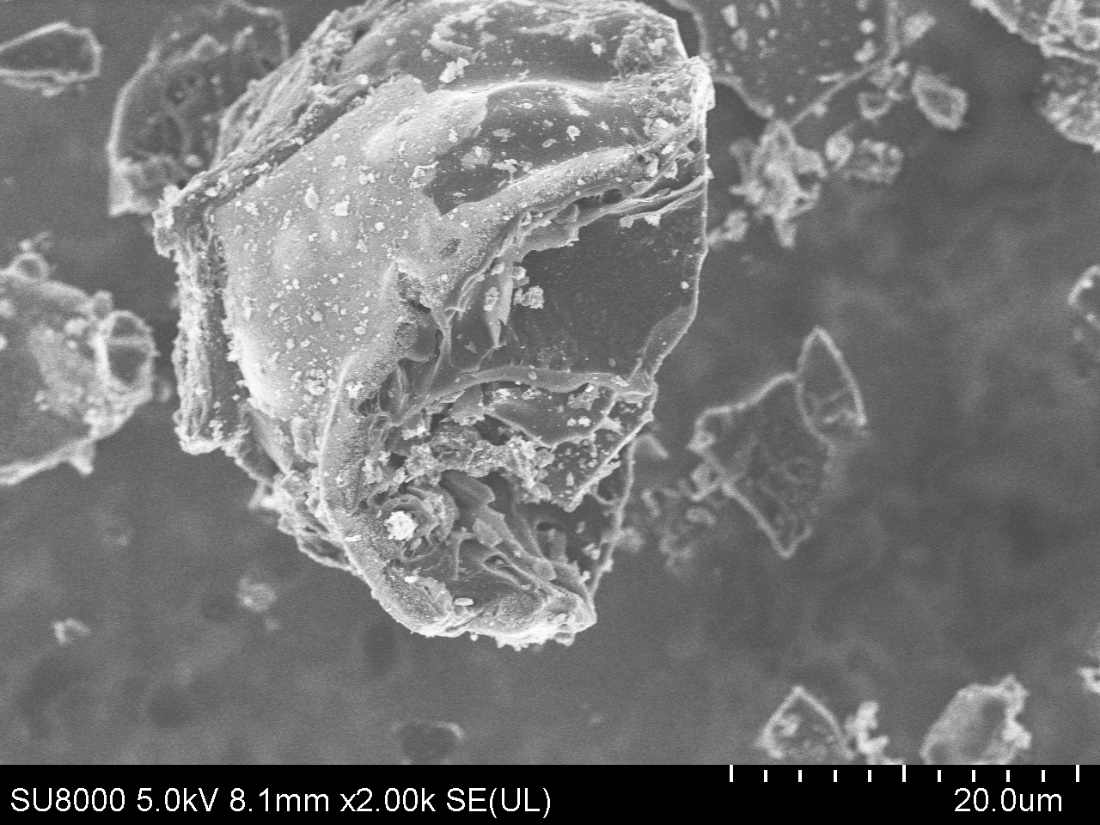 Fig. S.1 SEM images of biochar used for biochar-coated urea.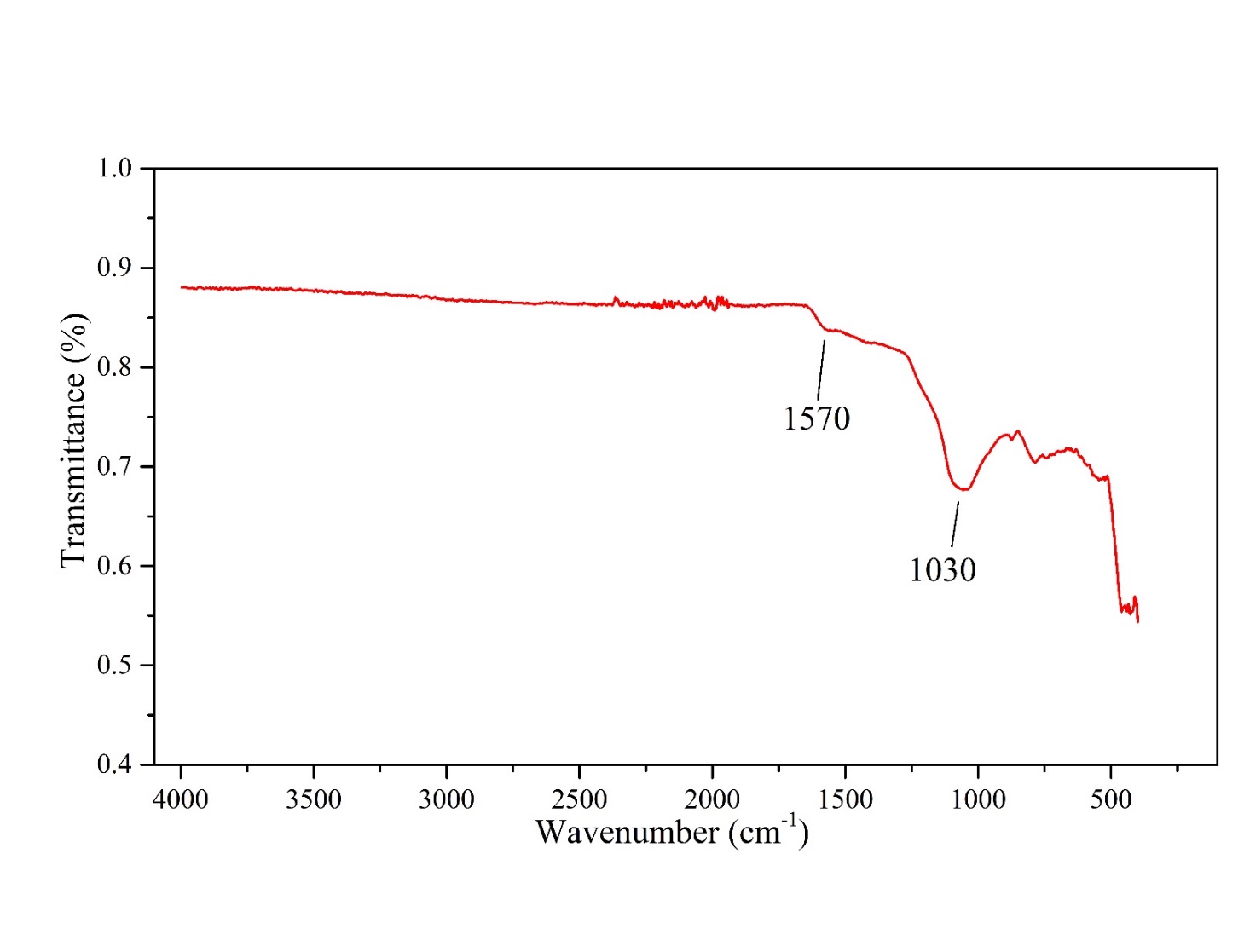 Fig. S.2 FTIR spectra of biochar used for biochar-coated urea.The band at 1570 cm−1 correspond to keto C=O stretching vibrations in esters or C=C stretching vibrations in alkene and aromatic compounds; The band at 1030 cm−1 correspond to C–O stretching vibrations in lignin derivatives or alcohols and phenols.”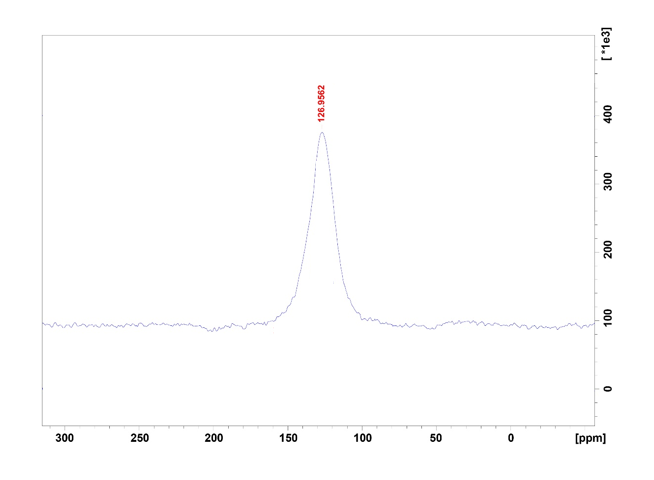 Fig. S.3 13C NMR spectra of biochar used for biochar-coated urea.Resonance region at 110–150 ppm indicated aromatic carbon.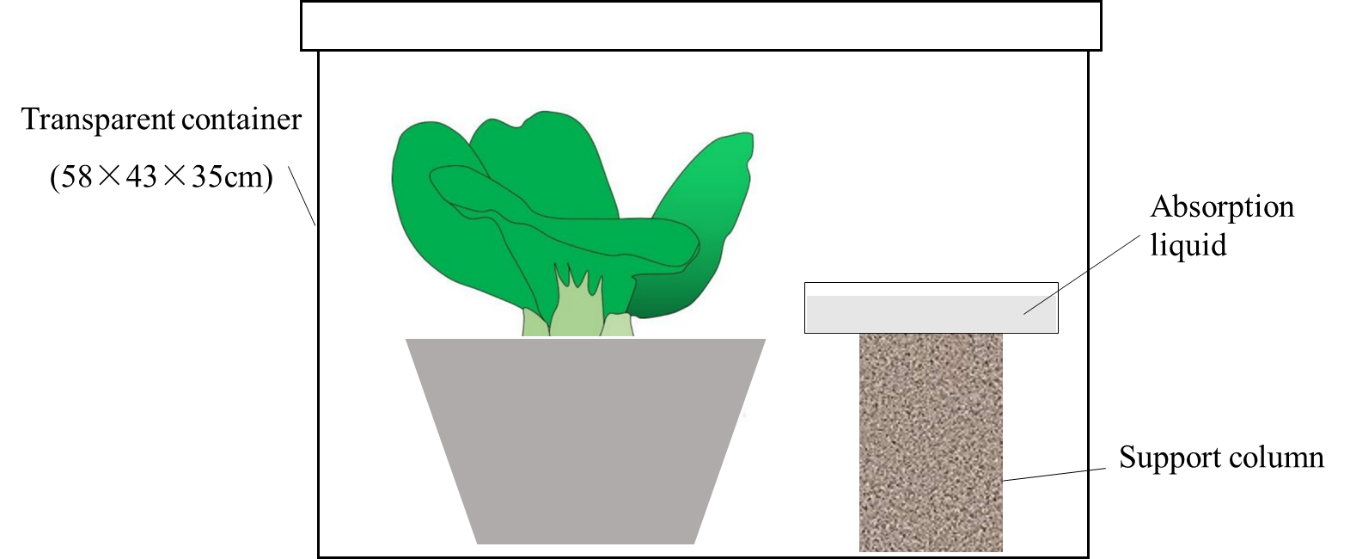 Fig. S.4 Schematic plot of ammonia volatilization collection.